ATHLETIC CLUB RENAULT FONDERIE CLEON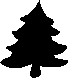 Comité Inter Etablissements RENAULT FACB.P. 114 - 76410 - CLEON01.76.86.89.04SECTION MARCHE RANDOCOMPTE RENDU DE LA REUNION DE BUREAUDU 6 NOVEMBRE  2017Présents : Didier CLÉRIS - Jean Albert LUCET - Nelly et Francis  MESNILGRENTE  - Michel BAZIN -  Alain FROMAGER - Marie et Alain TRUMEL – Jean PINEL -  Jacques LE ROUX - Claudine DELARUELLE.Absent démissionnaire : Daniel LEJEUNELES DERNIERES MARCHES :17 septembre 2017 : randonnée agglomération elbeuvienne, 12,500 km, 19 personnesTemps couvert, petit crachin puis beau temps, Michel et Jacques donnent des explications au passage des anciennes usines de textile ou autres. Après Saint Pierre Lès Elbeuf, nous revenons par la voie sur berge de la Seine et c’est très agréable, chute de Jean Albert due à une crampe.Merci à Marie Claude et Eric qui ont offert l’apéritif et fait des gâteaux sucré et salé pour leurs anniversaires. Bienvenue à Marie Catherine, nouvelle adhérente.Samedi 30 septembre 2017 : journée des sports, 25 marcheurs, 7,500 km, aucune personne des différents ateliers de l’usine ne s’est jointe à nous. Emile nous fait un malaise à cause de sa hernie, Sylvaine appelle son fils et Emile repart en voiture au complexe, le soir il allait mieux.Dans le sous bois, Francis ramasse des champignons, des coulemelles. Nous rencontrons Joëlle TOCQUEVILLE, ancienne adhérente qui a quitté la région mais revient de temps en temps. Merci à Marie Catherine pour ses petits gâteaux.Très belle journée ensoleillée, beaucoup de participants à cette fête des sports qui était très bien organisée.31 personnes de la rando ont partagé l’excellent buffet qui a terminé cette belle manifestation.15 octobre 2017 : Montmain, 11,500 km, 23 marcheurs10° au départ, belle rando qu’on aurait pu faire sur la journée tellement il faisait beau !Dans le sous bois, le chemin jonché de gros silex, en descente, nous a bien cassé les jambes. Ce ne fut qu’un mauvais passage !Du 20 au 22 octobre 2017 : week-end à Asnelles, 43 personnesSamedi matin 35 marcheurs pour 9 km, l’après-midi 37 pour 5 kmCiel bleu et soleil, beaucoup de vent, quelques gouttes à l’arrivée ; pique-nique en bord de mer, pendant ce temps la marée monte et la mer devient agitée, une vague passe par-dessus le muret et arrose copieusement Sylviane et Jean Albert, Brigitte et Alain.Soirée karahoké organisée par le gîte, bonne participation de notre groupe.Dimanche, 27 marcheurs, 10 km, 8° au départ, pas de pluie mais des chemins rendus boueux par la pluie de la nuit. Certains aperçoivent un chevreuil. La pluie reprend pendant le repas.Très bon gîte, propre et confortable, bonne cuisine.Merci à toutes celles et ceux qui ont fait des gâteaux salés ou sucrés ou qui ont apporté l’apéritif et les bulles pour différentes occasions.29 octobre 2017 : Les Essarts, 10,500 km, 19 marcheursPluie fine, Alain et Jean Paul jouent du sécateur pour améliorer un passage difficile. Les couleurs de la forêt sont magnifiques en cette saison. Nous n’avons pas le temps de finir l’apéritif tellement il pleut, nous plions bagages à toute vitesse.Les ruines que beaucoup d’entre nous ont prises pour les restes d’un château fort, seraient les restes d’un moulin à vent d’après Alain qui s’est documenté sur internet.LES PROCHAINES MARCHES12  novembre 2017 : Le Bec Thomas, 12,500 km, , responsable Isabelle  06 23 52 95 91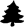 RV 8 H 45 rue de la mairie, prévoir bâtons, guêtres, 3 côtes.26 novembre 2017 : Tostes (Eure) 12 km, , responsable Jean Albert   06 64 78 41 35RV 8 H 45 parking salle des fêtesVendredi 8 décembre 2017 ASSEMBLÉE GÉNÉRALE au complexe sportif, suivie d’un  repas sorti du panier  pour ceux qui le souhaitent, apporter ses couverts, le faire savoir à Francis afin de prévoir les tables en conséquence (quelques cakes salés et gâteaux sucrés, mettez-vous d’accord, un de chaque par table de 8)Nous comptons sur votre présence.10 décembre 2017 : Moulineaux 11,700 km, , responsable Jean Paul  06 87 33 03 62RV 8 H 45 Place de la mairie7 janvier 2018 : Orival, 11 km, , responsable Jean Albert   06 64 78 41 35RV 8H45 Parking anciennement Les Marronniers, rue Gustave COUBERTSamedi 20 janvier 2018 : Oissel, marche de nuit et galette (4 €) 8 km, responsable Michel Lefrançois 06 87 29 31 30RV 17 H parking du terrain de foot Prévoir : repas sorti du panier, gilet jaune, lampe de poche ou frontale, piles. Quelques cakes salés seront les bienvenus (organisez-vous, chacun son tour)Ce jour là Francis demandera un acompte pour Belle-Ile, de 100 € par personne.4 février 2018 : Val de la Haye, 10 km, , responsable Alain  06 04 02 44 68RV 8 H 45 parking de la mairie18 février 2018 : Rouen  8 km, , responsable Jean  06 63 90 22 94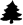 RV 8 H 45  parking du hangar 106 rive gaucheDates à retenir :- du 7 au 13 mai 2018 Belle Ile en merLe prix de ce séjour tout compris, bateau, transfert bus, pension complète est de 380 € environ par personne, tarif plein. Reste à déduire une part de la subvention. Frais de parking à Quiberon en plus.- Week-end d’automne 2018 du 20 au 22 octobre : FontainebleauPROCHAINE REUNION DE BUREAU LE LUNDI 22 JANVIER 2018  à 17 HSALLE DU LOGECO près du CE Très facile         Facile          Petites difficultés         Physique.BIENVENUE à   Noah  petit fils de Patricia et Pascal ainsi qu’à Raphaël  petit fils de Nadette et Michel, tous nos voeux de santé et prospérité aux nouveaux-nés et félicitations aux parents.      